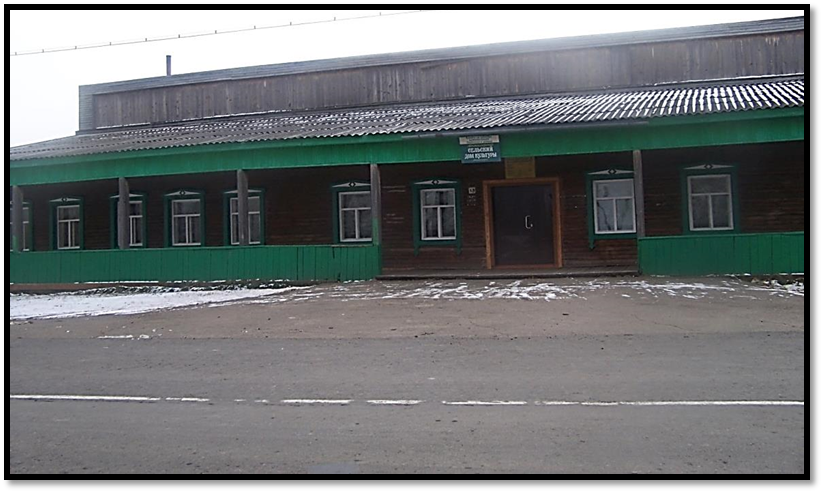 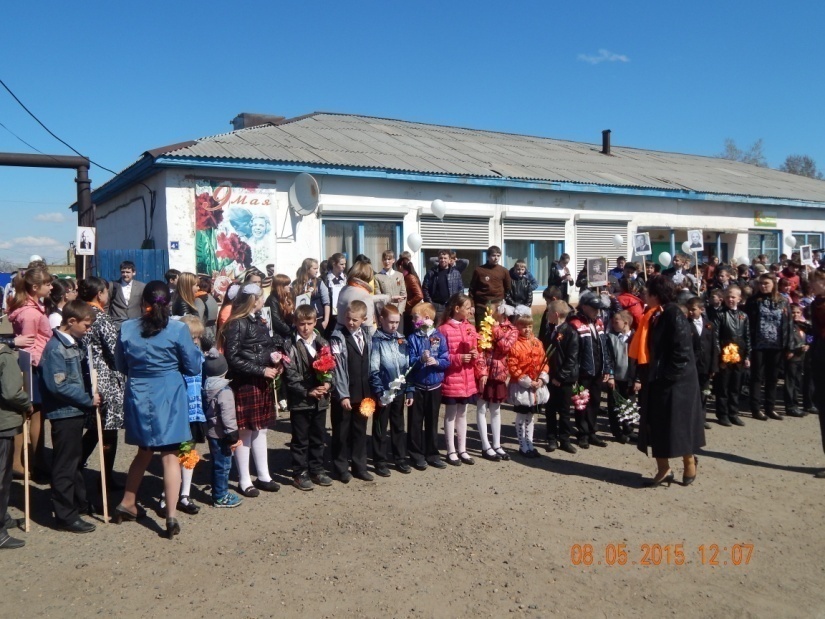 Муниципальное казённое учреждение культуры 
«Культурно–досуговый центр Масляногорского 
муниципального образования»
Масляногорский Дом культуры
«Саяны»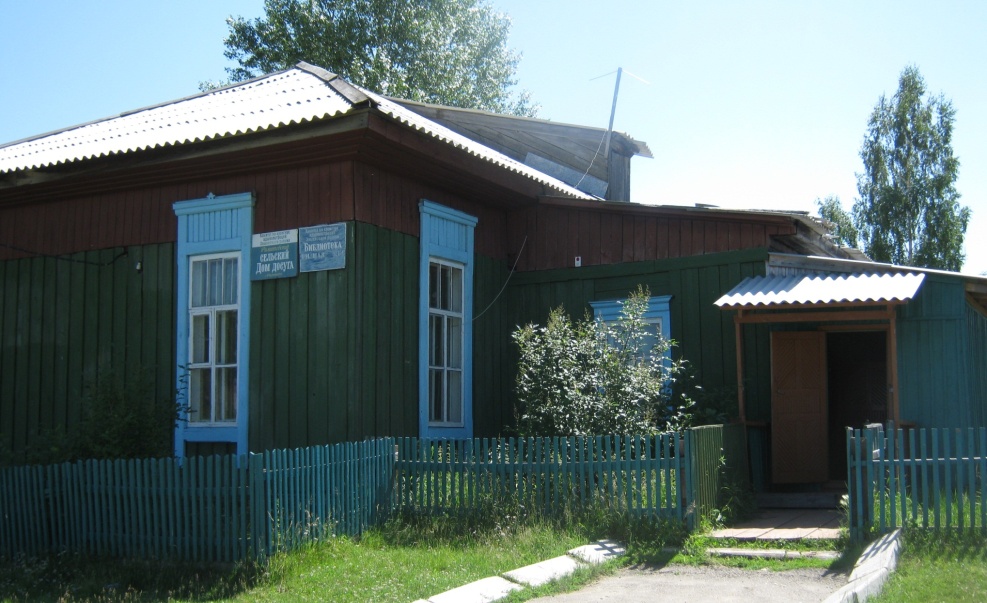 Муниципальное казённое учреждение культуры  «Культурно – досуговый центр Филипповскогомуниципального образования»	Дом досуга    с. Филипповск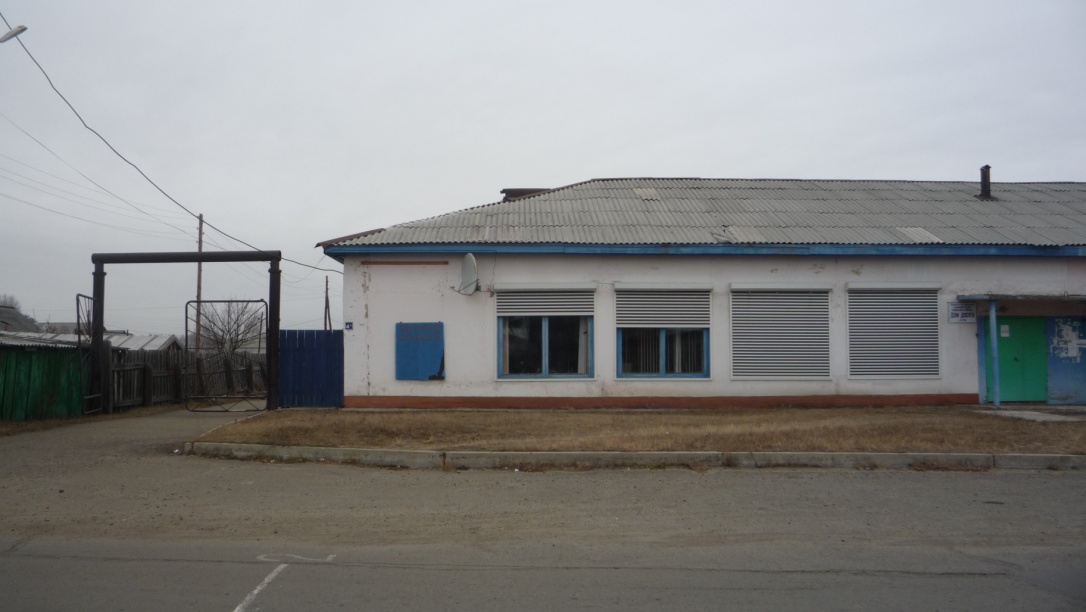 Муниципальное казённое учреждение культуры  «Культурно – досуговый центр Ухтуйскогомуниципального образования»Ухтуйский
 Дом досуга